ҠАРАР                                                                                       РЕШЕНИОб утверждении   Дополнительного соглашения к Соглашению  между  Администрацией  муниципального района Шаранский  район Республики Башкортостан и Администрацией сельского  поселения Мичуринский сельсовет муниципального района Шаранский район Республики Башкортостан о передаче Администрации муниципального  района Шаранский район Республики Башкортостан осуществления части полномочий сельского  поселения Мичуринский сельсовет муниципального района Шаранский район Республики БашкортостанВ соответствии с частью 4 статьи 15 Федерального закона №131-ФЗ от 6 октября 2003 года «Об общих принципах организации местного самоуправления в Российской Федерации», Совет сельского поселения  Мичуринский сельсовет муниципального района Шаранский район  Республики Башкортостан решил:Утвердить Дополнительное соглашение к Соглашению  между  Администрацией  муниципального района Шаранский  район Республики Башкортостан и Администрацией сельского  поселения Мичуринский сельсовет муниципального района Шаранский район Республики Башкортостан о передаче Администрации муниципального района Шаранский район Республики Башкортостан осуществления части полномочий сельского  поселения Мичуринский сельсовет муниципального района Шаранский район Республики Башкортостан (далее - Дополнительное соглашение) согласно приложению.        2.Настоящее решение разместить  в сети общего доступа «Интернет» на сайте сельского поселения Мичуринский сельсовет  муниципального района район Шаранский Республики Башкортостан и обнародовать на информационном стенде Администрации сельского поселения Мичуринский сельсовет муниципального района район Республики Башкортостан.       3.Контроль за исполнением настоящего решения возложить на постоянную комиссию Совета по социально-гуманитарным вопросам местному самоуправлению и охране правопорядка.       4.  Настоящее решение вступает в силу с момента подписания.Глава сельского поселенияМичуринский сельсовет	                                                     В.Н.Корочкинс.Мичуринск23.12.2015№ 4/40Дополнительное соглашение к Соглашению между  Администрацией  муниципального района Шаранский  район Республики Башкортостан и Администрацией сельского  поселения Мичуринский сельсовет муниципального района Шаранский район Республики Башкортостан о передаче Администрации муниципального  района Шаранский район Республики Башкортостан осуществления части полномочий сельского  поселения Мичуринский сельсовет муниципального района Шаранский район Республики БашкортостанАдминистрация сельского поселения Мичуринский сельсовет муниципального района Шаранский район Республики Башкортостан, именуемый в дальнейшем «Сторона 1», в лице главы  сельского поселения Мичуринский  сельсовет муниципального района Шаранский район Республики Башкортостан Корочкина Владимира Николаевича, действующего на основании Устава, с одной стороны, и Администрация муниципального района Шаранский район Республики Башкортостан, именуемый в дальнейшем «Сторона 2», в лице главы Администрации муниципального района Шаранский район Республики Башкортостан Самигуллина Ильгиза Магдановича, действующего на основании Устава, с другой стороны, заключили настоящее Дополнительное соглашение о нижеследующем:Внести в Соглашение от 14 ноября 2014 года №336 следующие изменения:	1.1. пункт 1 статьи 2 изложить в следующей редакции:	«1)перечисляет финансовые средства Стороне 2 в виде межбюджетных трансфертов на осуществление части полномочий по решению вопросов местного значения в сумме:	1)предусмотренных пунктом 1.1. статьи 1 - 0 (ноль) рублей; 	2)предусмотренных пунктом 1.2. статьи 1 - 0 (ноль) рублей; 	3)предусмотренных пунктом 1.3. статьи 1 - 0 (ноль) рублей; 	4)предусмотренных пунктом 1.4. статьи 1 – 10 000 (десять тысяч) рублей; 	5)предусмотренных пунктом 1.5. статьи 1 - 0 (ноль) рублей; 	1.2.пункт 2 статьи 2 изложить в следующей редакции:	«2) перечисляет финансовые средства Стороне 2 в виде межбюджетных трансфертов на осуществление пенсионного обеспечения 91,3 тыс. (девяносто одна тысяча триста) рублей.»Во всём остальном, что не предусмотрено настоящим Дополнительным соглашением, действуют условия Соглашения.Настоящее Дополнительное соглашение составлено в двух экземплярах, имеющих одинаковую юридическую силу, по одному для каждого из Сторон.        Башҡортостан Республикаһы         Шаран районы           муниципаль районының           Мичурин ауыл Советы        ауыл  биләмәһе Советы         452638, Мичурин ауылы,      тел.(34769) 2-44-48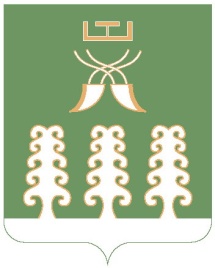           Республика Башкортостан             муниципальный район                Шаранский район        Совет сельского поселения            Мичуринский сельсовет              452638, с.Мичуринск,                 тел.(34769) 2-44-48Глава сельского  поселения Мичуринский сельсовет муниципального района Шаранский район Республики Башкортостан__________________В.Н.Корочкин23 декабря 2015 года.М.П.Глава Администрациимуниципального района Шаранский район Республики Башкортостан___________  И.М.Самигуллин23 декабря 2015 года.М.П.